   Higley Spark Screens 2018 Trump Tariff Increased Pricing                     For Those Who Want The Very Best                       LIFT OFF DOME SCREENS                     Lift Off Dome  Screens.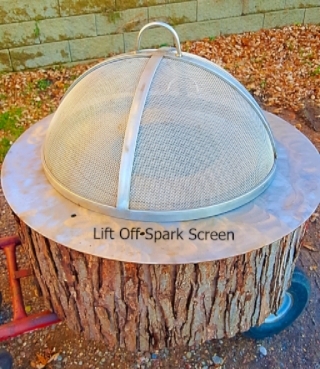   Carbon Steel Model  Painted Black   24” THRU 29”     265.00        30” THRU 35”     315.00    36” THRU 41”    370.00   42” THRU 47”    345.00 48” THRU 52     460.00          53” THRU 60”  700.00    add 25.00 Per Inch  Lift Off Dome Screen  HYBRED  (Steel Frame With Stainless Steel Screen-Painted Black)     24” THRU 29”      300.00        30” THRU 35”       355.00    36” THRU 41”      430.00   42” THRU 47”      475.00 48” THRU 52       535.00          53” THRU 60”     815.00                               add 55.00 Per Inch     100% Stainless Steel Lift Off Dome Screen (Continued P.2)                               LIFT OFF DOME SCREEN 100% Solid Type 304 Stainless Steel “Frame and Screen    Finish: Mill finish stainless steel or painted black “no charge”  24” THRU 29”       445.00         30” THRU 35”       530.00    36” THRU 41”      560.00   42” THRU 47”      580.00 48” THRU 52        640.00          53” THRU 60”       975.00                               add 60.00 Per InchShipping: We ship to a brick and mortar business or pick up can be made at freight terminal.$155.00.If you want or need home delivery there is a lift gate charge of $65.00          CENTER PIVOT-CLAM SHELL SCREENS                         CENTER PIVOT SPARK SCREEN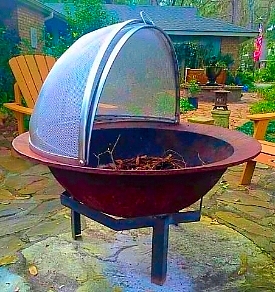  SOLID STEEL FRAME AND SCREEN “PAINTED BLACK” 24” THRU 29”       300.00         30” THRU 35”       360.00    36” THRU 41”       425.00   42” THRU 47”       460.00 48” THRU 52         595.00          53” THRU 60”       835.00                               add 60.00 Per Inch              CENTER PIVOT SPARK SCREEN CONTIUED PAGE 3              HYBRID CENTER PIVOT SPARK SCREEN                   STEEL FRAME WITH STAINLESS STEEL SCREEN”PAINTED BLACK”   The most important part of the spark screen “IS THE SCREEN”This model will save you some $$.There is some maintenance as you will have to touch up with heat paint from time to time. 24” THRU 29”       335.00         30” THRU 35”       405.00    36” THRU 41”       510.00   42” THRU 47”       555.00 48” THRU 52         705.00          53” THRU 60”       985.00                               add 60.00 Per Inch                    Center Pivot Spark Screen“OUR BEST “      100% TYPE 304 STAINLESS STEEL SPARK SCREEN24” THRU 29”       485.00         30” THRU 35”       580.00    36” THRU 41”       655.00   42” THRU 47”       680.00 48” THRU 52         840.00          53” THRU 60”       1200.00                               add 60.00 Per InchShipping: We ship to a brick and mortar business or pick up can be made at freight terminal.$155.00.If you want or need home delivery there is a lift gate charge of $65.00        DOUBLE WING DOOR ACCESS FIRE PIT SCREEN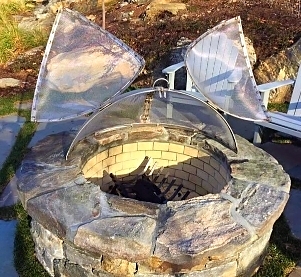 Steel Painted Black – Steel Frame -Steel Screen 24” THRU 29”       570.00         30” THRU 35”       705.00    36” THRU 41”       725.00   42” THRU 47”       755.00 48” THRU 52         775.00          53” THRU 60”       1015.00                               add 50.00 Per Inch               Shipping: We ship to a brick and mortar business or pick up can be made at freight terminal.$155.00.If you want or need home delivery there is a lift gate charge of $65.00               CONTINUED  NEXT PAGEDouble Wing Door ContinuedHybred Model – Steel Frame With Stainless Steel Screen – Painted Black.24” THRU 29”       600.00         30” THRU 35”       725.00    36” THRU 41”       760.00   42” THRU 47”       805.00 48” THRU 52         860.00          53” THRU 60”       1140.00                               add 55.00 Per InchDouble Wing DoorSolid Stainless Steel – Frame and Screen24” THRU 29”       780.00         30” THRU 35”       945.00    36” THRU 41”       965.00   42” THRU 47”       999.00 48” THRU 52         1025.00          53” THRU 60”       11385.00                               add 65.00 Per InchShipping: We ship to a brick and mortar business or pick up can be made at freight terminal.$155.00. home delivery lift gate charge is $65.00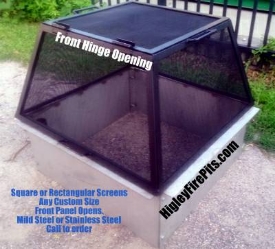 HINGED SQUARE – RECTANGLE SCREENSDoor located in long side. – Screen Heigth is 17” tallPrice based on screen perimeter size.MILD CARBON STEEL PAINTED BLACKUP TO 120”                        650.00121” UP TO 144”              780.00145” UP TO 190”              890.00191” +  $10.00 PER INCH ADDEDHYBRED   (STEEL FRAME + STAINLESS STEEL SCREEN) PAINTED BLACKUP TO 120”                        745.00121” UP TO 144”              870.00145” UP TO 190”              999.00191” +  $15.00 PER INCH ADDED100% STAINLESS STEEL FRAME AND SCREENUP TO 120”                        830.00121” UP TO 144”              995.00145” UP TO 190”              1155.00191” +  $10.00 PER INCH ADDED   QUESTIONS  CALL 763-438-0356